AGENȚIA PENTRU PROTECȚIA MEDIULUI CLUJ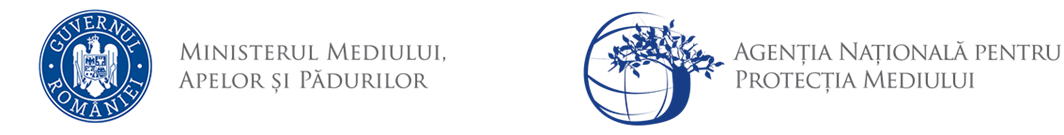 DECIZIA ETAPEI DE ÎNCADRARENr. DRAFT din 28.02.2024Ca urmare a solicitării de emitere a acordului de mediu adresate de INSTITUTUL DE BIOLOGIE BUCUREȘTI AL ACADEMIEI ROMÂNE cu sediul/domiciliul București, str. Splaiul Independenței, nr. 296, sector 6,  înregistrată la APM Cluj cu nr. 1649/25.01.2023, în baza:Legii nr. 292/2008 privind evaluarea impactului anumitor proiecte publice şi private asupra mediului, cu modificările şi completările şi ulterioare;Ordonanţei de Urgenţă a Guvernului nr. 57/2007 privind regimul ariilor naturale protejate, conservarea habitatelor naturale, a florei şi faunei sǎlbatice, aprobată prin Legea nr. 49/2011, cu modificările și completările ulterioare, Prevederilor art. 48 din Legea apelor nr. 107/1996, cu modificarile si completarile ulterioare;Agentia Pentru Protectia Mediului Cluj decide, ca urmare a completărilor depuse cu nr. 6538/15.03.2023, nr. 19181/04.09.2023, nr. 26663/22.12.2023, nr. 912/17.01.01.2024, nr. 857/17.01.2024, nr. 928/17.01.2024, nr. 1246/22.01.2024, nr. 4730/27.02.2024 și nr. 4886/28.02.2024 și a consultărilor desfăşurate în cadrul şedinţei Comisiei de Analiză Tehnică din data de 23.01.2024, că proiectul „Restaurarea mlaștinilor și turbăriilor degradate din regiunea Nord-Vest a României (PeatRO4” propus a fi realizat în județul Cluj, proprietatea comunei Călățele , nu se supune evaluării impactului asupra mediului și nu se supune evaluării adecvate.    Justificarea prezentei decizii:I. Motivele pe baza cărora s-a stabilit neefectuarea evaluării impactului asupra mediului:a) proiectul se incadrează în prevederile Legii nr. 292/2018 privind evaluarea impactului anumitor proiecte publice şi private asupra mediului, fiind încadrat în anexa nr. 2, la punctul 13. a) Orice modificări sau extinderi, altele decât cele prevăzute la pct. 24 din anexa nr. 1, ale proiectelor prevăzute în anexa nr. 1 sau în prezenta anexă, deja autorizate, executate sau în curs de a fi executate, care pot avea efecte semnificative negative asupra mediului, în categoria proiectelor cu potenţial impact asupra mediului, pentru care trebuie stabilită necesitatea efectuării impactului asupra mediului.b) proiectul propus intră sub incidenţa art. 28 din Ordonanţa de urgenţă a Guvernului nr. 57/2007 privind regimul ariilor naturale protejate, conservarea habitatelor naturale, a florei şi faunei sălbatice, aprobată cu modificări şi completări prin Legea nr. 49/ 2011, cu modificările și completările ulterioare, fiind înclus parțial în interiorul ariilor naturale protejate RONPA0004 Parcul Natural Apuseni, ROSCI00002 Apuseni și ROSPA0081 Munții Apuseni-Vlădeasa;c) proiectul propus intră sub incidența prevederilor art 48 din Legea apelor nr. 107/1996, cu modificările și completările ulterioare.1. Caracteristricile proiectului:a) mărimea proiectului – proiectul presupune implementarea unor măsuri de restaurare a zonelor umede CJ-015 Molhașul Călățele (suprafață de 3,6 ha), CJ-020 Dâmbu Negru-Între Drumuri (suprafață de 2,32 ha) și CJ-022 Negrușul Finciului-Rovina Mare (suprafață de 2,08 ha), în vederea optimizării statusului ecosistemelor de turbărie și mlaștini existente;b) cumularea cu alte proiecte – nu este cazul;c) utilizarea resurselor naturale – proiectul presupune utilizarea de cantităţi reduse de resurse naturale (materiale de construcţie) în faza de amenajare;d) generarea de deşeuri – deșeuri în faza de amenajare, în cantităţi relativ reduse, care se vor gestiona corespunzător;e) emisiile poluante, inclusiv zgomotul şi alte surse de disconfort – nu este cazul;f) riscul de accident, ţinându-se seama în special de substanţele şi de tehnologiile utilizate - nu este cazul;g) riscurile pentru sanătatea umană (de exemplu, din cauza contaminării apei sau a poluării atmosferice): - nu este cazul;2. Localizarea proiectului:a) localizarea terenului – în extravilanul comunei Călățele, județul Cluj; imobilele constituie proprietatea comunei Călățele, fiind în regim natural, fără elemente construite;b) relativa abundenţă a resurselor naturale din zonă, calitatea şi capacitatea regenerativă a acestora – resursele naturale utilizate pentru realizarea proiectului sunt disponibile în zonă;c) capacitatea de absorbţie a mediului, cu atenţie deosebită pentru:zonele umede: prin implementarea proiectului se urmărește restaurarea zonelor umede CJ-015 Molhașul Călățele, CJ-020 Dâmbu Negru-Între Drumuri și CJ-022 Negrușul Finciului-Rovina Mare;zonele costiere: nu este cazul;zonele montane şi cele împădurite: proiectul nu necesitǎ scoaterea terenului din fondul forestier;parcurile şi rezervaţiile naturale: parțial în ariile naturale protejate RONPA0004 Parcul Natural Apuseni, ROSCI00002 Apuseni și ROSPA0081 Munții Apuseni-Vlădeasa;ariile clasificate sau zonele protejate prin legislaţia în vigoare, cum sunt: zone de protecţie a faunei piscicole, bazine piscicole naturale şi bazine piscicole amenajate etc.: nu este cazul;zonele de protecţie specială: nu este cazul;ariile în care standardele de calitate a mediului stabilite de legislaţie au fost deja depăşite: nu este cazul;ariile dens populate: proiectul nu este amplasat în zonă urbanizată;peisajele cu semnificaţie istorică, culturală şi arheologică: proiectul nu este amplasat în zonă cu peisaje şi situri importante din punct de vedere istoric, cultural și arheologic.3. Caracteristicile impactului potenţiala) extinderea impactului: prin lucrările propuse nu vor avea un impact negativ asupra factorilor de mediu, iar la finalizarea lucrărilor impactul asupra turbăriilor și mlaștinilor cuprinse în proiect va fi pozitiv;b) natura transfrontieră a impactului: nu este cazul;c) mărimea şi complexitatea impactului: proiect de amploare mică şi fǎrǎ complexitate, impactul asupra mediului va fi redus, pe perioada execuţiei proiectului și impact pozitiv după implementare;d) probabilitatea impactului: prin respectarea măsurilor preventive şi de protecţie a factorilor de mediu propuse, probabilitatea impactului asupra factorilor de mediu este redusă;e) debutul durata, frecvenţa şi reversibilitatea impactului: în perioada de execuție a proiectului impactul asupra factorilor de mediu va fi temporar. Pe măsura realizării lucrărilor și închiderii fronturilor de lucru, calitatea factorilor de mediu afectați va reveni la parametri anteriori;f) cumularea impactului cu impactul altor proiecte existente și/sau aprobate: implementarea proiectului se face în cadrul obiectivului existent;g) Posibilitatea de reducere efectivă a impactului: în timpul realizării lucrărilor de construcție:utilizarea de utilaje și echipamente în stare optimă de funcționare;lucrările de amenajare se vor realiza doar pe perioada de ziuă;asigurarea permanentă a stocului de materiale și dotări necesare pentru combaterea efectelor poluărilor accidentale (materiale absorbante);depozitele temporare de materiale de construcții vor fi amplasate în locuri special constituite astfel încât să se evite accidentele / poluarea solului;materialele utilizate  vor fi majoritatea materiale naturale, în concordanță cu mediul natural;se vor manipula cu precauție substanțele cu potențial de poluare precum și cele ce pot fi sursa unor incendii necontrolate;se va realiza un management eficient al deșeurilor;4. Consultarea publicului s-a făcut pe toată derularea procedurii de reglementare: nu au fost înregistrate observaţii din partea publicului. II. Motivele pe baza cărora s-a stabilit neefectuarea evaluării adecvate:a) amplasamentul intră sub incidenţa art. 28 din Ordonanţa de urgenţă a Guvernului nr. 57/2007 privind regimul ariilor naturale protejate, conservarea habitatelor naturale, a florei şi faunei sălbatice, aprobată cu modificări şi completări prin Legea nr. 49/2011, cu modificările şi completările ulterioare, fiind inclus fiind înclus parțial în interiorul ariilor naturale protejate RONPA0004 Parcul Natural Apuseni, ROSCI00002 Apuseni și ROSPA0081 Munții Apuseni-Vlădeasa;b) activitatea nu afectează în mod negativ integritatea, scopul şi obiectivele de management al ariilor naturale protejate administrate de Administrația Parcului Natural Apuseni;c) proiectul nu include acţiuni de construcţie, funcţionare şi dezafectare care să ducă la modificări fizice în ariilor naturale protejate și nu implică utilizarea, stocarea, transportul, manipularea sau producerea de substanţe sau materiale care ar putea afecta speciile şi/sau habitatele de interes comunitar pentru care ariilor naturale protejate au fost desemnate;d) nu se vor produce deşeuri solide în timpul construcţiei, funcţionării sau dezafectării care ar putea afecta speciile şi/sau habitatele de interes comunitar pentru care ariilor naturale protejate a fost desemnată;e) nu există alţi factori care ar trebui luaţi în considerare, ca de exemplu dezvoltările conexe, care ar putea duce la afectarea ariilor naturale protejate  și nu există probabilitatea apariției impactului cumulativ cu alte planuri/proiecte existente sau propuse;f) pe amplasament și/sau în imediata apropiere a amplasamentului există habitate naturale şi/sau specii sălbatice de interes comunitar dar acestea nu pot fi afectate de implementarea planului având în vedere caracteristicile acestuia;g) nu există suspiciuni asupra existenței unui impact cumulativ semnificativ cu alte planuri sau proiecte existente sau propuse; h) proiectul nu afectează direct sau indirect zonele de hrănire/reproducere/migraţie și nu are influenţă directă asupra ariei naturale protejate de interes comunitar, prin emisii în aer, devierea cursului unei ape care traversează zona, extragerea de ape subterane dintr-un acvifer compartimentat, perturbarea prin zgomot sau lumină, poluare atmosferică;i) planul propus nu provoacă o deteriorare semnificativă sau o pierdere totală a unui (unor) habitat(e) natural(e) de interes comunitar;j) proiectul nu va duce la o izolare reproductivă a unei specii de interes comunitar sau a speciilor tipice care intră în compoziţia unui habitat de interes comunitar;k) proiectul nu implică utilizarea semnificativă a resurselor de care depinde diversitatea biologică (exploatarea apelor de suprafaţă şi subterane, activităţile extractive de suprafaţă de sol, argilă, nisip, pietriş, defrişarea, inundarea terenurilor, pescuit, vânătoare, colectarea plantelor).l) este interzisă introducerea pe amplasament a oricăror specii alogene;m) prin implementarea proiectului se urmărește îmbunătățirea stării ecologice a ecosistemelor, reducerea efectelor negative ale activitităților umane și reducerea vulnerabilității la impactul schimbărilor climatice;RNP-Romsilva Administrația Parcului Natural Apuseni a emis Avizul nr. 33/06.03.2023 pentru implementarea proiectului. Conform avizului, numai turbăria CJ-022 Negrușul Finciului-Rovina Mare se intersectează cu ariile naturale protejate administrate de RNP-Romsilva Administrația Parcului Natural Apuseni.III. Motivele pe baza cărora s-a stabilit neefectuarea evaluării impactului asupra corpurilor de apă:a) proiectul propus intră sub incidența prevederilor art. 48 si 54 din Legea apelor nr. 107/1996, cu modificarile si completarile ulterioare;b) prin adresa emisă de Administrația Națională Apele Române (emisă în urma adresei înregistrate la ANAR cu nr. 19483/11.08.2023), comunică că NU este necesară reglementarea din punct de vedere al gospodăririi apelor. IV. Caracteristicile proiectuluiAmplasament: extravilanul comunei Călățele, în zonelor umede CJ-015 Molhașul Călățele (suprafață de 3,6 ha), CJ-020 Dâmbu Negru-Între Drumuri (suprafață de 2,32 ha) și CJ-022 Negrușul Finciului-Rovina Mare (suprafață de 2,08 ha).În vederea restaurării zonelor umede, se propun o serie de activităţi / obiective, care sunt descrise din punct de vedere tehnic în cele ce urmează:Activitatea A3. Restaurarea turbăriei CJ-020 Dâmbu Negru-Între Drumuri: activitatea va fi materializată prin îndepărtarea / blocarea canalelor de drenaj pentru restabilirea regimului hidrologic.Activitatea A4. Restaurarea turbăriei CJ-015 Molhașul Călățele: include refacerea ecosistemului prin îndepărtarea/blocarea canalelor de drenaj pentru restabilirea regimului hidrologic, reconstrucția turbăriei prin construirea iazurilor cu dimensiuni adecvate și replantarea insulelor cu colonii de Sphagnum și controlul accesului animalelor domestice prin instaurarea speciilor de plante tipice ecosistemelor de turbărie.Activitatea A5. Restaurarea turbăriei CJ-022 Negrușul Finciului-Rovina Mare: include refacerea ecosistemului prin îndepărtarea/blocarea canalelor de drenaj pentru restabilirea regimului hidrologic și reconstrucția turbăriei prin construirea iazurilor cu dimensiuni adecvate.Lucrările de reconstrucție planificare au scopul de a restabili regimul hidric optim prin limitarea pierderilor de apă pentru a reechilibra ecosistemul, lucru care va stimula speciile de plante tipice să prolifereze și va reduce/combate dezvoltarea speciilor invazive. Pentru reducerea pierderilor de apă, creșterea umidității naturale și menținerea aspectului natural al siturilor, sistemele de drenaj existente se vor gestiona prin:construirea de exluze și stăvilare;îndepărtarea conductelor subterane de drenaj (dacă există);introducerea de material lemnos, pietre și alte obstacole naturale în pâiraiele care tranzitează mlaștinile;îndiguirea canalelor de drenaj prin baraje/stăvilare naturale;umplerea completîă a canalelor de drenaj cu material natural/artificial;îndiguirea cu fascine aplicate în zonele marginale ale sitului; Lucrările vor fi executate doar cu scopul de restaurare a ecosistemului, vor fi utilizate soluții minim invazive, materiale naturale, intervențiile urmând a fi minime.V. Măsurile și condiţiile de realizare a proiectului pentru evitarea sau prevenirea eventualelor efecte negative semnificative asupra mediului:Se vor respecta prevederile O.U.G. nr. 195/2005 privind protecţia mediului, cu modificările şi completările ulterioare.Se vor respecta documentația tehnică, normativele și prescripțiile tehnice specifice – date, parametri – justificare a prezentei decizii.În realizarea proiectului se va avea în vedere respectarea următoarelor condiţii:respectarea cu strictețe a perimetrului amplasamentului;evitarea contactului unor deșeuri rezultate (deșeuri menajere, deșeuri metalice etc.) cu solul sau direct cu elemente ale componentei hidrice;amenajarea unor zone amenajate pentru depozitarea  materialelor, a utilajelor și deșeurilor; colectarea selectivă a deșeurilor rezultate (deșeuri de construcții și deșeuri menajere);utilizarea unor utilaje și echipamente în stare optimă;interzicerea plantării cu specii alohtone și/sau cu potențial invaziv;organizarea activităţilor şi operaţiilor producătoare de zgomot doar în timpul zilei, cu evitarea cumulării emisiilor de zgomot; se interzice depozitarea materialelor de construire şi a deşeurilor în zona turbăriilor sau în albiile cursului de apǎ şi pe malurile acestora, sau zone cu freaticul ridicat;Se vor respecta prevederile legislației în vigoare, condițiile impuse prin acordurile, deciziile, avizele și punctele de vedere emise de autoritățile implicate în derularea procedurii.La terminarea lucrărilor se va dezafecta zona organizării de şantier, se vor îndepărta atât materialele rămase neutilizate cât şi deşeurile rezultate în timpul lucrărilor, iar suprafeţele de teren afectate de lucrările de execuţie vor fi aduse la starea iniţială.Deşeurile menajere vor fi transportate şi depozitate prin relaţie contractuală cu operatorul de salubritate;Deşeurile rezultate în urma construirii se vor preda la societăţi specializate, autorizate pentru valorificarea/eliminarea lor;Terenul alocat organizării de şantier va fi remediat şi redat funcţiunilor uterioare, la închiderea şantierului;Titularul proiectului și antreprenorul/constructorul sunt obligați să respecte și să implementeze toate măsurile de reducere a impactului, precum și condițiile prevăzute în documentația care a stat la baza emiterii prezentei decizii.La finalizarea investiţiei, titularul va notifica Agenţia pentru Protecţia Mediului.VI. Respectarea condițiilor impuse prin Avizul nr. 33/06.02.2023, emis de RNP-Romsilva Administrația Parcului Natural Apuseni: Titularul are obligația respectării cu strictețe a tututor condițiilor și măsurilor impuse prin avizul eliberat de RNP-Romsilva Administrația Parcului Natural Apuseni.Prezenta decizie este valabilă pe toată perioada de realizare a proiectului, iar în situația în care intervin elemente noi, necunoscute la data emiterii prezentei decizii, sau se modifică condițiile care au stat la baza emiterii acesteia, titularul proiectului are obligația de a notifica autoritatea competentă emitentă.Orice persoană care face parte din publicul interesat și care se consideră vătămată într-un drept al său ori într-un interes legitim se poate adresa instanței de contencios administrativ competente pentru a ataca, din punct de vedere procedural sau substanțial, actele, deciziile ori omisiunile autorității publice competente care fac obiectul participării publicului, inclusiv aprobarea de dezvoltare, potrivit prevederilor Legii contenciosului administrativ nr. 554/2004, cu modificările și completările ulterioare.Se poate adresa instanței de contencios administrativ competente și orice organizație neguvernamentală care îndeplinește condițiile prevăzute la art. 2 din Legea nr. 292/2018 privind evaluarea impactului anumitor proiecte publice și private asupra mediului, considerându-se că acestea sunt vătămate într-un drept al lor sau într-un interes legitim.Actele sau omisiunile autorității publice competente care fac obiectul participării publicului se atacă în instanță odată cu decizia etapei de încadrare, cu acordul de mediu ori, după caz, cu decizia de respingere a solicitării de emitere a acordului de mediu, respectiv cu aprobarea de dezvoltare sau, după caz, cu decizia de respingere a solicitării aprobării de dezvoltare.Înainte de a se adresa instanței de contencios administrativ competente, persoanele prevăzute la art. 21 din Legea nr. 292/2018 privind evaluarea impactului anumitor proiecte publice și private asupra mediului au obligația să solicite autorității publice emitente a deciziei prevăzute la art. 21 alin. (3) sau autorității ierarhic superioare revocarea, în tot sau în parte, a respectivei decizii. Solicitarea trebuie înregistrată în termen de 30 de zile de la data aducerii la cunoștința publicului a deciziei.Autoritatea publică emitentă are obligația de a răspunde la plângerea prealabilă prevăzută la art. 22 alin. (1) în termen de 30 de zile de la data înregistrării acesteia la acea autoritate.Procedura de soluționare a plângerii prealabile prevăzută la art. 22 alin. (1) este gratuită și trebuie să fie echitabilă, rapidă și corectă.Prezenta decizie poate fi contestată în conformitate cu prevederile Legii nr. 292/2018 privind evaluarea impactului anumitor proiecte publice și private asupra mediului și ale Legii nr. 554/2004, cu modificările și completările ulterioare.DIRECTOR EXECUTIVdr. ing. GRIGORE CRĂCIUNŞef Serviciu  AAA                                                                     Șef serviciu CFM         ing. Anca CÎMPEAN                                                                    Adina SOCACIUÎntocmit:cons. Simona-Diana MORARIU                                                    cons. Ligia STANCA